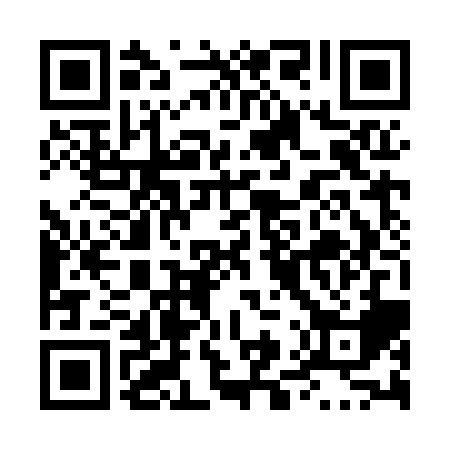 Prayer times for Rose Hill Estates, Ontario, CanadaMon 1 Jul 2024 - Wed 31 Jul 2024High Latitude Method: Angle Based RulePrayer Calculation Method: Islamic Society of North AmericaAsar Calculation Method: HanafiPrayer times provided by https://www.salahtimes.comDateDayFajrSunriseDhuhrAsrMaghribIsha1Mon3:555:411:206:388:5810:442Tue3:565:421:206:388:5810:443Wed3:575:421:206:388:5810:434Thu3:585:431:206:388:5810:435Fri3:595:441:216:378:5710:426Sat4:005:441:216:378:5710:427Sun4:015:451:216:378:5710:418Mon4:025:461:216:378:5610:409Tue4:035:471:216:378:5610:3910Wed4:045:471:216:378:5510:3811Thu4:055:481:226:378:5510:3812Fri4:065:491:226:368:5410:3713Sat4:075:501:226:368:5410:3614Sun4:095:501:226:368:5310:3515Mon4:105:511:226:358:5210:3316Tue4:115:521:226:358:5210:3217Wed4:125:531:226:358:5110:3118Thu4:145:541:226:348:5010:3019Fri4:155:551:226:348:4910:2920Sat4:165:561:226:348:4810:2721Sun4:185:571:226:338:4810:2622Mon4:195:581:226:338:4710:2523Tue4:215:591:226:328:4610:2324Wed4:226:001:226:328:4510:2225Thu4:246:011:226:318:4410:2126Fri4:256:021:226:308:4310:1927Sat4:276:031:226:308:4210:1828Sun4:286:041:226:298:4110:1629Mon4:306:051:226:298:4010:1430Tue4:316:061:226:288:3810:1331Wed4:336:071:226:278:3710:11